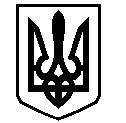 У К Р А Ї Н АВАСИЛІВСЬКА МІСЬКА РАДАЗАПОРІЗЬКОЇ ОБЛАСТІсьомого скликанняп’ятдесят четверта (позачергова)  сесіяР  І  Ш  Е  Н  Н  Я 31 березня   2020                                                                                                         № 24Про передачу в оренду земельної ділянки для будівництва та обслуговування будівель торгівлі в м. Василівка, вул. Соборна 34 «б» Бондаренку Є.П.	Керуючись ст. 26 Закону України «Про місцеве самоврядування в Україні»,  ст.ст.12,120,122,123,124 Земельного кодексу України, Законами України «Про землеустрій», «Про державний земельний кадастр»,  «Про внесення змін до деяких законодавчих актів України  щодо розмежування земель державної та комунальної власності», «Про оренду землі», розглянувши заяву Бондаренка Євгена Петровича, що мешкає в м. Василівка, вул. Миру 150, про передачу йому в оренду земельної ділянки для розміщення торгівельного павільйону «Прогрес» в м. Василівка, вул. Соборна 34 «б», в зв’язку з переходом права власності на торгівельний павільйон на підставі договору купівлі-продажу від 29 січня 2020 року, посвідченого приватним нотаріусом Василівського районного нотаріального округу Харченко Ю.Г., зареєстрованого в реєстрі за № 172, Витяг з державного реєстру речових прав на нерухоме майно про реєстрацію права власності від 29 січня 2020 року, номер запису 35231608,  заяви Якубовського Юрія Анатолійовича та Якубовської Тетяни Вікторівни, що мешкають в м. Василівка, пров. Бригадний 3а, про припинення їм договору оренди земельної ділянки в м. Василівка, вул. Соборна 34 «б» в зв’язку з відчуженням об’єкту нерухомості, Інформаційну довідку  з Державного реєстру речових прав на нерухоме майно та Реєстру прав власності на нерухоме майно, Державного реєстру Іпотек, Єдиного реєстру заборон відчуження об’єктів нерухомого майна щодо об’єкта нерухомого майна від 26 березня 2020 року про реєстрацію 19 березня 2020 року  права комунальної власності на земельну ділянку, номер запису 36071344,   Василівська міська радаВ И Р І Ш И Л А :	1.Припинити Якубовському Юрію Анатолійовичу та Якубовській Тетяні Вікторівні договір оренди землі із земель житлової та громадської забудови, кадастровий номер 2320910100:05:026:0020, площею 0,0175 га  для розміщення торгівельного павільйону «Прогрес» (згідно КВЦПЗ- 03.07- для будівництва та обслуговування будівель торгівлі) в м. Василівка, вул. Соборна 34 «б».	2.Передати Бондаренку Євгену Петровичу в оренду строком на п’ять років земельну ділянку із земель житлової та громадської забудови, кадастровий номер 2320910100:05:026:0020, площею 0,0175 га розміщення торгівельного павільйону «Прогрес» (згідно КВЦПЗ - 03.07- будівництва та обслуговування будівель торгівлі) в м. Василівка, вул. Соборна 34 «б».3. Зобов’язати Бондаренка Євгена Петровича в місячний термін укласти з Василівською міською радою договір оренди землі, кадастровий номер 2320910100:05:026:0020, площею 0,0175 га розміщення торгівельного павільйону «Прогрес» (згідно КВЦПЗ - 03.07- будівництва та обслуговування будівель торгівлі) в м. Василівка , вул. Соборна 34 «б».	4. Зобов’язати Бондаренка Євгена Петровича зареєструвати  право оренди  відповідно до вимог Закону України   «Про  державну реєстрацію прав на нерухоме майно та їх обмежень».	5. Контроль за виконанням цього рішення покласти на постійну комісію міської ради з питань земельних відносин та земельного кадастру, благоустрою міста та забезпечення екологічної безпеки життєдіяльності населення.Міський голова                                                                           Людмила ЦИБУЛЬНЯК